Отчето мероприятиях, проведенных в МОУ «СОШ №2» с. п. Исламей.посвященных  событиям13 октября 2005 года в городе Нальчике.13 октября 2005года в истории Кабардино-Балкарии навсегда останется «черным днём». Тогда, защищая нашу республику от террористов, погибло много сотрудников правоохранительных органов и мирных жителей.	В память о погибших и в целях недопущения повторения событий октября 2005 года в школе 13.10.2016 года были проведены мероприятия, посвященные этой скорбной дате.	День памяти начался с акции «Минута молчания», почтившей память погибших сотрудников правоохранительных органов и мирных жителей.Во всех классах были проведены уроки мужества и памяти. Весь день на посту стояли члены пионерской дружины.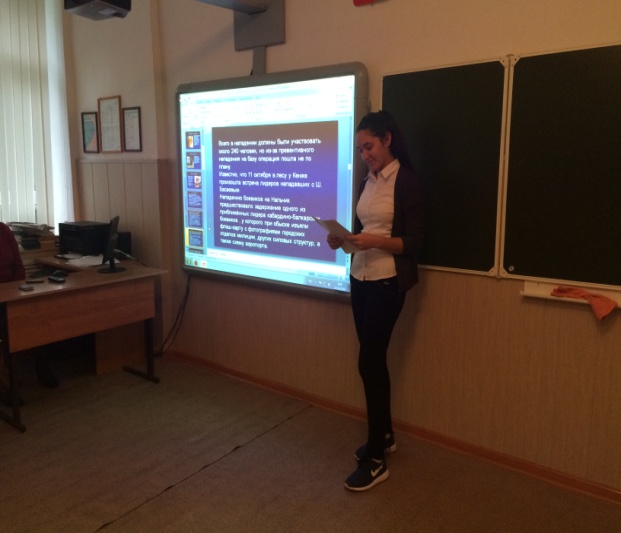 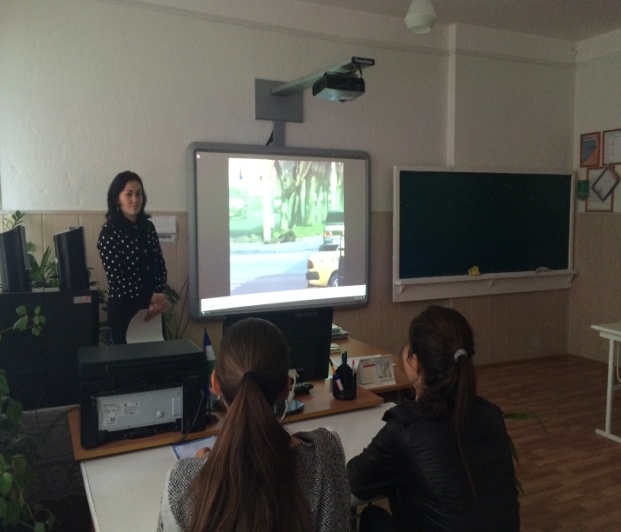 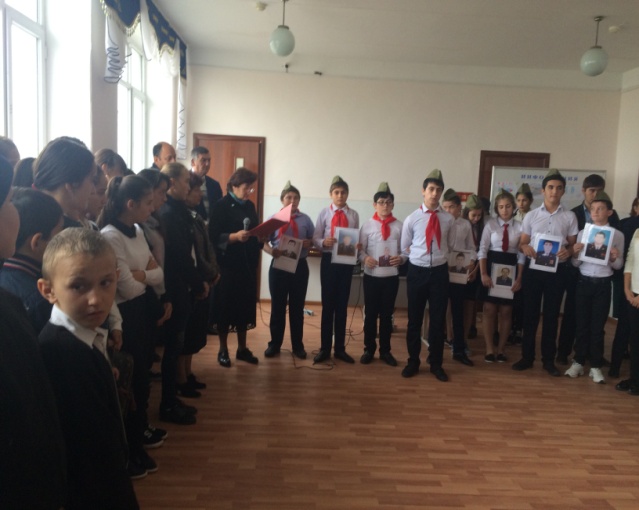 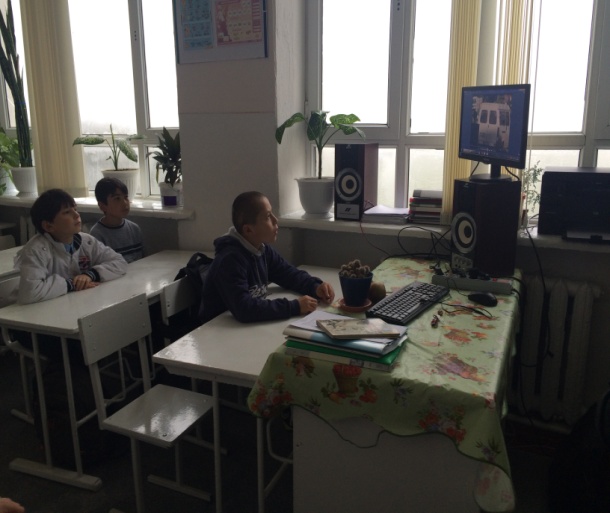 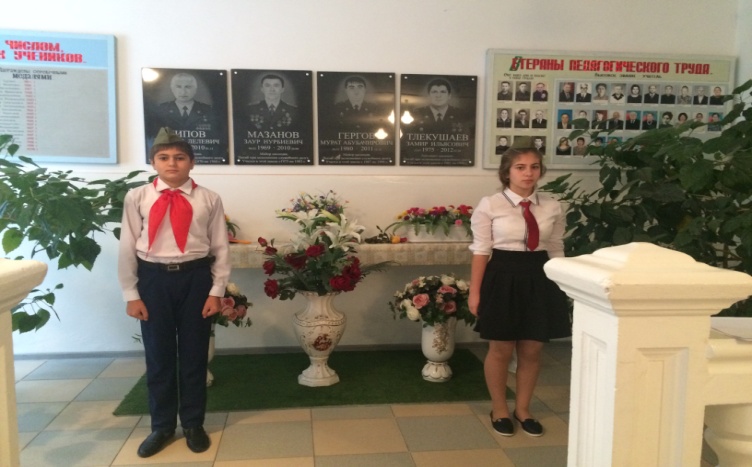 